Филиал Республиканского государственного предприятия на праве хозяйственного ведения «Казгидромет» Министерства экологии и природных ресурсов РК по Западно-Казахстанской области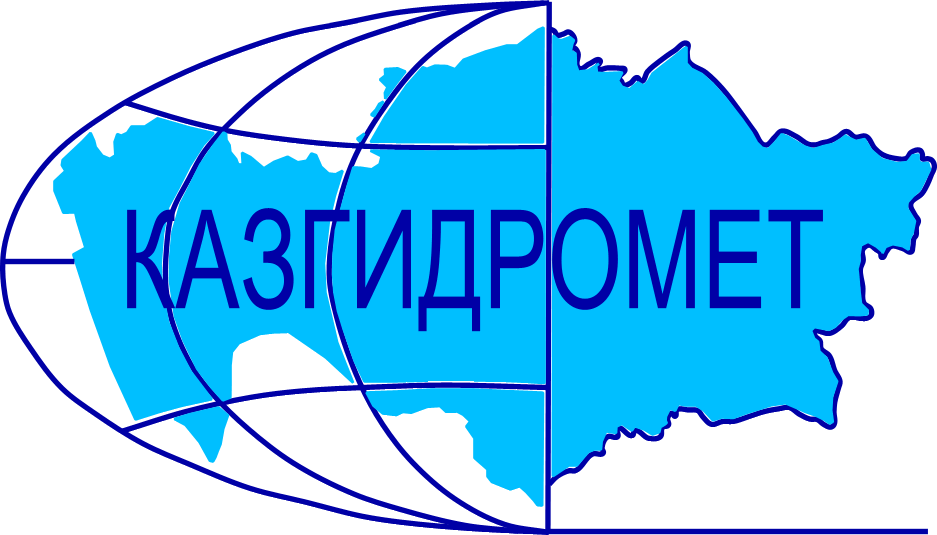 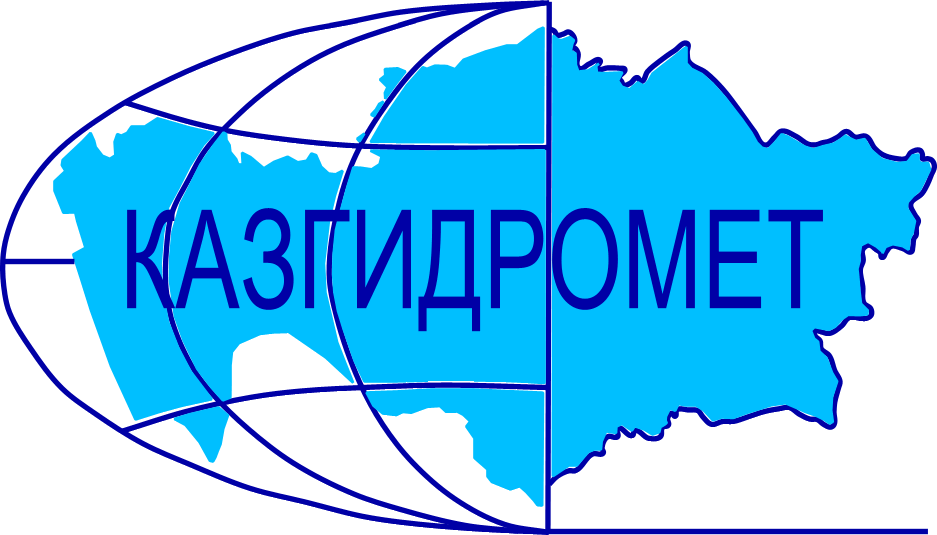 г. Уральск, ул. Жангир хана 61/1Ежедневный гидрологический бюллетень №46 Сведения о состоянии водных объектов Западно - Казахстанской области по данным гидрологического мониторинг на государственной сети наблюдений по состоянию на 8 час. 15 апреля 2024 года.Директор филиала             		                                                    Шапанов Т.К.Составила: инженер гидролог                                                                        Супалдьярова А.С.Қазақстан Республикасы Экология және табиғи ресурстар министрлігінің «Қазгидромет» шаруашылық жүргізу құқығындағы республикалық мемлекеттік кәсіпорнының Батыс Қазақстан облысы бойынша филиалыОрал қаласы, Жәңгір хан көшесі, 61/1№46 Күнделікті гидрологиялық бюллетень Мемлекеттік бақылау желісіндегі гидрологиялық мониторинг деректері бойынша  Батыс Қазақстан облысы су нысандарының 2024 жылғы 15 сәуірдегі сағат 8-гі  жай-күйі туралы мәліметтер. Филиал директоры		                                                                  Шапанов Т.К.Орындаған: инженер гидролог                                                                         Супалдьярова А.С.                                                                                                          Тел.: 8 (7112) 52-20-21Название гидрологического постаОпасный уровеньводы, смУровень воды, смИзменение уровня воды за сутки, ±смРасход воды, м³/секСостояние водного объектар.Урал – с.Январцево1250802-12139Чистор.Урал – г.Уральск 850768+13Чистор.Урал – c.Кушум850751+121996Чистор.Урал – c.Тайпак850459+11970Чистоканал Кушум- с.Кушум800820+13115Чистор.Илек – с.Чилик (Шыңғырлау)750773-2430Чистор.Шаган – с. Чувашинское1280-1300743-4045.5Чистор.Деркул – с.Таскала5202760Чистор.Деркул – с.Белес600-650243-3Чистор.Утва – с. Лубенка (Ақшат)540308-10.12Чистор.Утва – с. Кентубек70035304.10ЧистоР.Чижа 1 – с.Чижа 1646310-1Чистор.Чижа 2 – с.Чижа 2780503-1Чистор.Куперанкаты – с.Алгабас945189-2Чистор.Шидерты  – с.Аралтобе960236-10.76Чистор.Оленты– с.Жымпиты 490-520168+2Чистор.Бол. Узень – с.Кайынды1700530+717.8Чистор.Бол. Узень– с.Жалпактал790-820619+114.5Чистор.Мал. Узень – с.Бостандык600336-12Чистор.Мал. Узень – с.Кошанколь 1200-1300466+1Чистор.Быковка– с.Чеботарево (Құрманғазы)810747-22.31Чистор.Рубежка – с.Рубежинское1000818+2ЧистоГидрологиялық бекеттердің атауыСудың шектік деңгейі, смСу дең-гейі,смСу деңгейі-нің тәулік ішінде өзгеруі,± смСу шығыны,  м³/секМұз жағдайы және мұздың қалыңдығы, смЖайық өз.  – Январцево ауылы1250802-12139Мұздан тазардыЖайық өз.  – Орал қаласы850768+13Мұздан тазардыЖайық өз. - Көшім ауылы850751+121996Мұздан тазардыЖайық өз.  – Тайпақ ауылы850459+11970Мұздан тазардыканал өз. - Көшім ауылы800820+13115Мұздан тазардыЕлек өз.  – Шілік ауылы (Шыңғырлау)750773-2430Мұздан тазардыШаған өз.  – Чувашинское ауылы1280-1300743-4045.5Мұздан тазардыДеркөл өз.  – Таскала ауылы5202760Мұздан тазардыДеркөл өз.  – Белес ауылы600-650243-3Мұздан тазардыУтва өз. – Лубенка ауылы (Ақшат)540308-10.12Мұздан тазардыУтва өз. –  Кентубек ауылы70035304.10Мұздан тазарды1- Шежін өз. – 1-Шежін ауылы646310-1Мұздан тазарды2- Шежін өз. – 2-Шежін ауылы780503-1Мұздан тазардыКөпіраңкаты өз. – Алгабас ауылы945189-2Мұздан тазардыШідерті өз. – Аралтөбе ауылы960236-10.76Мұздан тазардыӨлеңті өз. –  Жымпиты ауылы490-520168+2Мұздан тазардыҚараөзен өз. – Қайыңды ауылы1700530+717.8Мұздан тазардыҚараөзен өз. –Жалпақтал  ауылы790-820619+114.5Мұздан тазардыСарыөзен өз.  – Бостандық ауылы600336-12Мұздан тазардыСарыөзен өз.– Қошанкөл ауылы1200-1300466+1Мұздан тазардыБыковка өз.  – Чеботарево ауылы (Құрманғазы)810747-22.31Мұздан тазардыРубежка өз. – Рубежинское ауылы1000818+2Мұздан тазарды